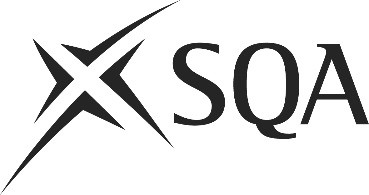 Unit PPL2PC16 (HK98 04)	Prepare, Cook and Finish Basic Hot SaucesI confirm that the evidence detailed in this unit is my own work.I confirm that the candidate has achieved all the requirements of this unit.I confirm that the candidate’s sampled work meets the standards specified for this unit and may be presented for external verification.Unit PPL2PC16 (HK98 04)	Prepare, Cook and Finish Basic Hot SaucesThis page is intentionally blankUnit PPL2PC16 (HK98 04)	Prepare, Cook and Finish Basic Hot SaucesUnit PPL2PC16 (HK98 04)	Prepare, Cook and Finish Basic Hot SaucesUnit PPL2PC16 (HK98 04)	Prepare, Cook and Finish Basic Hot SaucesUnit PPL2PC16 (HK98 04)	Prepare, Cook and Finish Basic Hot SaucesSupplementary evidenceCandidate’s nameCandidate’s signatureDateAssessor’s nameAssessor’s signatureDateCountersigning — Assessor’s name(if applicable)Countersigning — Assessor’s signature(if applicable)DateInternal verifier’s nameInternal verifier’s signatureDateCountersigning — Internal verifier’s name(if applicable)Countersigning — Internal verifier’s signature(if applicable)DateExternal Verifier’s initials and date (if sampled)Unit overviewThis unit is about preparing, cooking and finishing basic hot sauces, for example:thickened gravy (jus lié)roast gravy (jus rôti)curry gravywhite sauce (béchamel)brown sauce (demi glace)veloutépuréebutter sauce (beurre blanc, beurre noisette)emulsified sauceThe unit covers the various preparation methods, several cooking methods and then how to finish a hot sauce.Sufficiency of evidenceThere must be sufficient evidence to ensure that the candidate can consistently achieve the required standard over a period of time in the workplace or approved realistic working environment.Performance criteriaScope/RangeWhat you must do:What you must cover:There must be evidence for all Performance Criteria (PC). The assessor must assess PCs 1-8 by directly observing the candidate’s work.For PC 9, if it is not possible to observe both ‘holding’ and ‘serving’, alternative methods of assessment may be used for one of them (i.e. either holding or serving) but the assessor must observe the other.PC 10 may be assessed by alternative methods if observation is not possible.All scope/range must be covered. There must be performance evidence, gathered through direct observation by the assessor of the candidate’s work for:1	Select the type and quantity of ingredients required for preparation.2	Check the ingredients meet quality and other requirements.3	Choose the correct tools, knives and equipment required to prepare, cook and finish the sauce.4	Use the tools, knives and equipment correctly when preparing, cooking and finishing the sauce.5	Prepare the ingredients to meet the requirements of the sauce.6	Cook the ingredients to meet the requirements of the sauce.7	Ensure the sauce has the correct flavour, colour, texture, consistency and finish.8	Present the sauce to meet requirements.9	Ensure the sauce is at the correct temperature for holding and serving.10	Store any cooked sauce not for immediate use in line with food safety regulations.six from:(a)	weighing or measuring(b)	chopping(c)	simmering(d)	boiling(e)	making a roux(f)	whisking(g)	passing, straining or blending(h)	skimming(i)	adding cream(j)	adding thickening agents(k)	pureeing(l)	reducingEvidence for the remaining points under ‘what you must cover’ may be assessed through questioning or witness testimony.Evidence referenceEvidence descriptionDatePerformance criteriaPerformance criteriaPerformance criteriaPerformance criteriaPerformance criteriaPerformance criteriaPerformance criteriaPerformance criteriaPerformance criteriaPerformance criteriaPerformance criteriaPerformance criteriaPerformance criteriaPerformance criteriaPerformance criteriaPerformance criteriaPerformance criteriaPerformance criteriaPerformance criteriaPerformance criteriaEvidence referenceEvidence descriptionDateWhat you must doWhat you must doWhat you must doWhat you must doWhat you must doWhat you must doWhat you must doWhat you must doWhat you must doWhat you must doWhat you must doWhat you must doWhat you must doWhat you must doWhat you must doWhat you must doWhat you must doWhat you must doWhat you must doWhat you must doEvidence referenceEvidence descriptionDateWhat you must doWhat you must doWhat you must doWhat you must doWhat you must doWhat you must doWhat you must doWhat you must doWhat you must doWhat you must doWhat you must doWhat you must doWhat you must doWhat you must doWhat you must doWhat you must doWhat you must doWhat you must doWhat you must doWhat you must doEvidence referenceEvidence descriptionDate1122334455667788991010Evidence referenceEvidence descriptionDateScope/RangeScope/RangeScope/RangeScope/RangeScope/RangeScope/RangeScope/RangeScope/RangeScope/RangeScope/RangeScope/RangeScope/RangeScope/RangeScope/RangeScope/RangeScope/RangeScope/RangeScope/RangeScope/RangeScope/RangeEvidence referenceEvidence descriptionDateWhat you must coverWhat you must coverWhat you must coverWhat you must coverWhat you must coverWhat you must coverWhat you must coverWhat you must coverWhat you must coverWhat you must coverWhat you must coverWhat you must coverWhat you must coverWhat you must coverWhat you must coverWhat you must coverWhat you must coverWhat you must coverWhat you must coverWhat you must coverEvidence referenceEvidence descriptionDateabbccddeefghhiijjkklKnowledge and understandingKnowledge and understandingEvidence referenceand dateWhat you must know and understandWhat you must know and understandEvidence referenceand dateFor those knowledge statements that relate to how the candidate should do something, the assessor may be able to infer that the candidate has the necessary knowledge from observing their performance or checking products of their work. In all other cases, evidence of the candidate’s knowledge and understanding must be gathered by alternative methods of assessment (eg oral or written questioning).For those knowledge statements that relate to how the candidate should do something, the assessor may be able to infer that the candidate has the necessary knowledge from observing their performance or checking products of their work. In all other cases, evidence of the candidate’s knowledge and understanding must be gathered by alternative methods of assessment (eg oral or written questioning).Evidence referenceand date1Different types of basic hot sauces and their characteristics2Safe and correct use of alcohol in sauces and why it is used3How to check the ingredients meet sauce requirements4What quality points to look for in sauce ingredients5Why and to whom you should report any problems with the ingredients for basic hot sauces6The correct tools, knives and equipment to carry out the required preparation, cooking and finishing methods7How to carry out each of the preparation, cooking and finishing methods according to dish requirements8Why it is important to use the correct techniques, tools, knives and equipment when preparing, cooking and finishing basic hot sauces9The correct temperatures for cooking hot sauces and why these temperatures are important10How to present cooked sauces11How to check and adjust a hot sauce to make sure it has have the correct flavour, colour, texture, consistency and finish12The correct temperatures for holding and serving hot sauces13The correct temperatures and procedures for storing sauces not for immediate use14Healthy eating options when making hot saucesEvidenceEvidenceDate123456Assessor feedback on completion of the unit